RESOLUÇÃO Nº 436/2018AUTORIZA o FUNCIONAMENTO DO ENSINO FUNDAMENTAL DO 6º AO 9º ANO NO INSTITUTO EBENÉZER, LOCALIZADO NA RUA HERMES MANGUEIRA DINIZ, S/N, CENTRO, NA CIDADE DE DIAMANTE-PB, MANTIDO POR MARIA DO SOCORRO ÂNGELO PEREIRA− ME − CNPJ: 07.189.275/0001-64.O CONSELHO ESTADUAL DE EDUCAÇÃO DA PARAÍBA, no uso de suas atribuições e com fundamento no Parecer nº 328/2018, exarado no Processo nº 0019249-7/2017, oriundo da Câmara de Educação Infantil e Ensino Fundamental e aprovado em Sessão Plenária realizada nesta data,RESOLVE:Art. 1º Autorizar, pelo período de 3 (três) anos, o funcionamento do Ensino Fundamental do 6º ao 9º ano no Instituto Ebenézer, localizado na cidade de Diamante-PB, mantido por Maria do Socorro Ângelo Pereira − ME − CNPJ: 07.189.275/0001-64.Art. 2º  A presente Resolução entra em vigor na data de sua publicação.Art. 3º  Revogam-se as disposições em contrário.Sala das Sessões do Conselho Estadual de Educação, 29 de novembro de 2018.CARLOS ENRIQUE RUIZ FERREIRAPresidente - CEE/PBMARIA BETÂNIA MARTINS DE ANDRADE GERMANORelatora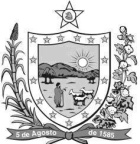 GOVERNODA PARAÍBASecretaria de Estado da EducaçãoConselho Estadual de Educação